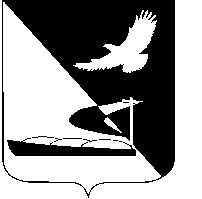 АДМИНИСТРАЦИЯ МУНИЦИПАЛЬНОГО ОБРАЗОВАНИЯ«АХТУБИНСКИЙ РАЙОН»ПОСТАНОВЛЕНИЕ26.08.2016      					                                      № 381О внесении изменения в Положение об организационном отделе администрации МО «Ахтубинский район», утвержденное постановлением администрации МО «Ахтубинский район» от 14.08.2013 № 921В связи с кадровыми изменениями служб, занимающихся вопросами профилактики и борьбы со СПИДом, заболеваниями, передающимися половым путем и туберкулезом, администрация МО «Ахтубинский район»ПОСТАНОВЛЯЕТ:1. Внести в Положение об организационном отделе администрации муниципального образования «Ахтубинский район», утвержденное постановлением администрации МО «Ахтубинский район» от 14.08.2013               № 921 следующее изменение:- в приложении № 3 подпункт 2.1. пункта 2 изложить в новой редакции:«2.1. На должность системного администратора назначается лицо, имеющее:2.1.1. Полное среднее общее образование.2.1.2. Требования к стажу работы не предъявляются».2. Отделу информатизации и компьютерного обслуживания администрации МО «Ахтубинский район» (Короткий В.В.) обеспечить размещение настоящего постановления в сети Интернет на официальном сайте администрации МО «Ахтубинский район» в разделе «Документы» подразделе «Документы Администрации» подразделе «Официальные документы».3. Отделу контроля и обработки информации администрации                        МО «Ахтубинский район» (Свиридова Л.В.) представить информацию в газету «Ахтубинская правда» о размещении настоящего постановления в сети Интернет на официальном сайте администрации МО «Ахтубинский район» в разделе «Документы» подразделе «Документы Администрации» подразделе «Официальные документы».Глава муниципального образования                                                В.А. Ведищев